สัญญาเลขที่.........................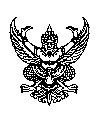 สัญญารับทุนอุดหนุนการวิจัย 	 สัญญานี้ทำขึ้น  ณ  มหาวิทยาลัยราชภัฏลำปาง ตั้งอยู่ที่ 119  หมู่  9  ถนนลำปาง - แม่ทะ ตำบลชมพู อำเภอเมืองลำปาง  จังหวัดลำปาง  52100   เมื่อวันที่  2  เดือน ตุลาคม พ.ศ. 2560  ระหว่าง  มหาวิทยาลัยราชภัฏลำปาง โดย รองศาสตราจารย์ ดร.สมเกียรติ  สายธนู   ตำแหน่งอธิการบดีมหาวิทยาลัยราชภัฏลำปาง   ซึ่งต่อไปในสัญญานี้เรียกว่า   “ผู้ให้ทุน”  ฝ่ายหนึ่ง กับ ผู้ช่วยศาสตราจารย์ ดร.จรีรัตน์  สุวรรณ์   สังกัดคณะครุศาสตร์  มหาวิทยาลัยราชภัฎลำปาง อำเภอเมืองลำปาง  จังหวัดลำปาง 52100  ซึ่งต่อไปในสัญญานี้เรียกว่า “ผู้รับทุน” อีกฝ่ายหนึ่ง คู่สัญญาได้ตกลงกันมีข้อความดังต่อไปนี้1.  ข้าพเจ้า ผู้ช่วยศาสตราจารย์ ดร.จรีรัตน์ สุวรรณ์ หัวหน้าแผนงานวิจัย และนักวิจัยร่วม (คนที่ 1) ผู้ช่วยศาสตราจารย์ ดร.อัมเรศ  เนตาสิทธิ์ นักวิจัยร่วม  (คนที่ 2)  ผู้ช่วยศาสตราจารย์ ดร.พิมผกา  โพธิลังกา และนักวิจัยร่วม (คนที่ 3)  ผู้ช่วยศาสตราจารย์ ดร.นันทินา  ดำรงวัฒนกูล  ให้ดำเนินการวิจัยแผนงานเรื่อง : การวิจัยและพัฒนาชุมชนท้องถิ่นจังหวัดลำปาง  โดยมีกำหนด 1 ปี ..-.เดือน  นับตั้งแต่วันที่ 2 เดือนตุลาคม  พ.ศ. 2560 จนถึงวันที่  30  เดือนกันยายน  พ.ศ. 2561  	2.  ข้าพเจ้าได้รับทุนอุดหนุนงานวิจัยจาก มหาวิทยาลัยราชภัฏลำปาง (งบประมาณแผ่นดิน)  จำนวน  618,500  บาท (หกแสนหนึ่งหมื่นแปดพันห้าร้อยบาทถ้วน)  ประจำปีงบประมาณ  พ.ศ.  25613.  การเบิกจ่ายเงินให้ยึดตามประกาศมหาวิทยาลัยราชภัฏลำปาง  เรื่อง แนวปฏิบัติการเบิกจ่ายงบดำเนินงาน : หมวดค่าตอบแทน  ใช้สอย  และวัสดุและรวมถึงรายจ่ายที่กำหนดให้เบิกจ่ายจากหมวดอื่นใดในลักษณะค่าตอบแทน  ใช้สอย และวัสดุ 4.  การส่งข้อเสนอโครงการวิจัย และอัตราการจ่ายเงินทุนอุดหนุนการวิจัย  ให้ใช้ตามประกาศมหาวิทยาลัยราชภัฏลำปาง  เรื่อง  หลักเกณฑ์ วิธีปฏิบัติ การส่งข้อเสนอโครงการการวิจัย  และอัตราการจ่ายเงินทุนอุดหนุนการวิจัย  5.  หากข้าพเจ้าได้รับเงินทุนอุดหนุนงานวิจัยเรื่องนี้จากแหล่งทุนอื่น  ข้าพเจ้ายินยอมคืนเงินทุนอุดหนุนของมหาวิทยาลัยภายใน 30  วัน หลังจากมีสิทธิเบิกจ่ายเงินจากแหล่งทุนอื่น6. ข้าพเจ้าจะรายงานความก้าวหน้าในการทำงานวิจัยเรื่องนี้  หรือที่มีเนื้อหาเหมือนเรื่องนี้ให้มหาวิทยาลัยทราบตามประกาศฯ   ทุกประการ7. ข้าพเจ้าจะทำงานวิจัยเรื่องนี้  ให้เสร็จเรียบร้อยตามประกาศมหาวิทยาลัยฯ  และส่งรายงานวิจัยฉบับสมบูรณ์  จำนวน 5  เล่ม บทความวิจัย 1 เรื่อง พร้อมซีดีรอมไฟล์งานทั้งหมด  จำนวน  1  แผ่น  ต่อมหาวิทยาลัย  ภายในเดือนกันยายน  2561 8.  ถ้าข้าพเจ้าไม่สามารถจัดส่งรายงานวิจัยตามกำหนดในข้อ 6 ได้  ข้าพเจ้ายินยอมคืนเงินตามแนวปฏิบัติที่มหาวิทยาลัยกำหนด9. การเบิกจ่ายเงินทุนแบ่งเป็น 3 งวด ดังนี้งวดที่  1 ร้อยละ 60 ของทุนที่ได้รับ เป็นเงิน  371,100 บาท ภายหลังจากผู้รับทุน  ทำสัญญารับทุนอุดหนุน            การวิจัยกับผู้ให้ทุนแล้วงวดที่  2 ร้อยละ 30 ของทุนที่ได้รับ เป็นเงิน 185,550 บาท  เมื่อผู้รับทุน ส่งรายงานความก้าวหน้าผลการวิจัยระยะที่  1               แล้วงวดที่  3 ร้อยละ 10 ของทุนที่ได้รับ เป็นเงิน 61,850  บาท  เมื่อผู้รับทุนส่งรายงานการวิจัยฉบับสมบูรณ์10. นักวิจัยต้องเก็บหลักฐานการใช้เงินไว้เป็นเวลา 10 ปี เพื่อเป็นหลักฐานการตรวจสอบของสำนักงานตรวจเงินแผ่นดิน (สตง.) และหน่วยตรวจสอบภายใน มหาวิทยาลัยราชภัฏลำปางข้าพเจ้า....(ต่อ) ข้าพเจ้ารับทราบและยินยอมปฏิบัติตามสัญญานี้  จึงลงลายมือชื่อไว้ต่อหน้าพยาน ณ วันที่ 2 ตุลาคม  2560ลงชื่อ..............................................................................ลงชื่อ..............................................................................(ผู้ช่วยศาสตราจารย์ ดร.จรีรัตน์   สุวรรณ์)                  ผู้รับทุน(รองศาสตราจารย์ ดร.สมเกียรติ   สายธนู)  อธิการบดีมหาวิทยาลัยราชภัฏลำปาง                   ผู้ให้ทุนลงชื่อ..............................................................................ลงชื่อ..............................................................................(ผู้ช่วยศาสตราจารย์ ดร.อัมเรศ  เนตาสิทธิ์)            นักวิจัยร่วม คนที่ 1   (ผู้ช่วยศาสตราจารย์ ดร.พิมผกา  โพธิลังกา)                นักวิจัยร่วม คนที่  2ลงชื่อ..............................................................................ลงชื่อ..............................................................................(ผู้ช่วยศาสตราจารย์ ดร.นันทินา ดำรงวัฒนกูล)              นักวิจัยร่วม คนที่ 3                                       (คณบดี)                         พยานลงชื่อ..............................................................................      (รองคณบดีที่เกี่ยวข้องกับงานวิจัย)                      พยาน